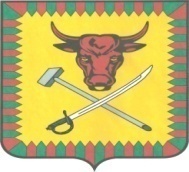 АДМИНИСТРАЦИЯ МУНИЦИПАЛЬНОГО РАЙОНА «ЧИТИНСКИЙ РАЙОН»ПОСТАНОВЛЕНИЕ30 декабря 2020 года									№ 141-НПАг. ЧитаО Комиссии по предупреждению и ликвидации чрезвычайных ситуаций и обеспечению пожарной безопасности администрации муниципального района «Читинский район»В соответствии с Федеральным законом от 6 октября 2003 года № 131-ФЗ «Об общих принципах организации местного самоуправления в Российской Федерации», Федеральным законом от 21 декабря 1994 года № 68-ФЗ «О защите населения и территорий от чрезвычайных ситуаций природного и техногенного характера», постановлением Правительства Российской Федерации от 30 декабря 2003 года № 794 «О единой государственной системе предупреждения и ликвидации чрезвычайных ситуаций», постановлением Правительства Забайкальского края от 20 января 2009 года № 7 «О территориальной подсистеме единой государственной системы предупреждения и ликвидации чрезвычайных ситуаций Забайкальского края», руководствуясь ст. 8 Устава муниципального района «Читинский район», в целях оперативного решения задач по предупреждению и ликвидации последствий чрезвычайных ситуаций на территории муниципального района, администрация муниципального района постановляет:1. Образовать Комиссию по предупреждению и ликвидации чрезвычайных ситуаций и обеспечению пожарной безопасности администрации муниципального района «Читинский район» и утвердить ее состав (Приложение № 1).2. Утвердить состав оперативной группы по предупреждению и ликвидации чрезвычайных ситуаций и обеспечению пожарной безопасности (Приложение № 2).3. Утвердить Положение о комиссии по предупреждению и ликвидации чрезвычайных ситуаций и обеспечению пожарной безопасности администрации муниципального района «Читинский район» (Приложение № 3).4. Признать утратившим силу Постановление администрации муниципального района «Читинский район» от 01.08.2019 года № 9-НПА.5. Настоящее постановление вступает в силу после дня его официального опубликования (обнародования) в порядке, установленном Уставом муниципального района «Читинский район».6. Контроль за исполнением настоящего постановления оставляю за собой.Врио главы муниципального района «Читинский район»				В.А. ХолмогоровПриложение № 1 к постановлению администрации МР «Читинский район»  от 30 декабрь 2020г. № 141-НПА СОСТАВкомиссии по предупреждению и ликвидации чрезвычайных ситуаций и обеспечению пожарной безопасности администрации муниципального района «Читинский район»Председатель комиссии:Холмогоров Вячеслав Александрович - Врио Главы муниципального района «Читинский район».Заместители председателя комиссии:Можаров Илья Валерьевич - начальник отдела по делам ГО ЧС и МР администрации муниципального района «Читинский район».Алешин Дмитрий Александрович - заместитель начальника Федерального государственного казенного учреждения «3 отряд Федеральной противопожарной службы по Забайкальскому краю».Секретарь комиссии:Золтуев Владимир Михайлович - начальник ОДС ЕДДС администрации муниципального района «Читинский район» (далее - район).Члены комиссии:Жукова Юлия Владимировна - заместитель главы по социальному развитию района;Филиппов Сергей Александрович - начальник Управления по развитию инфраструктуры ЖКК района;Логинова Марина Александровна - председатель Комитета по финансам района;Осипов Дмитрий Анатольевич - начальник Управления сельского хозяйства района;Маркевич Анна Алексеевна - начальник Управления экономики и имущества района;Павлова Лариса Павловна - председатель Комитета культуры районаЗвижулева Ирина Геннадьевна - заместитель председателя Комитета образования администрации;Чернобук Артем Борисович - начальник Управления градостроительства и земельных отношений района;Ханин Денис Игоревич - заместитель начальника Управления экономики и имущества - начальник отдела муниципального имущества района;Сальников Андрей Сергеевич - начальник отдела ЖКХ и строительства Управления по развитию инфраструктуры ЖКК района;Труфанов Евгений Павлович - начальник отдела транспорта дорожного хозяйства и связи Управления по развитию инфраструктуры ЖКК района;Загороднев Олег Станиславович - директор МБУ «Центр МТТО» района;Шадрин Александр Иванович -начальник отдела МВД Забайкальского края по Читинскому району (по согласованию);Емельянов Геннадий Константинович - главный врач ЦРБ (по согласованию).Чигидин Игорь Анатольевич - начальник территориального отдела надзорной деятельности МЧС России по Забайкальскому краю в Читинском и Карымском районах (по приглашению);Начальники лесничеств ГКУ «Управление лесничествами Забайкальского края» (по согласованию);Начальники межрайонных отделов КГСАУ «Забайкаллесхоз» (по согласованию).Приложение №2 к постановлению администрации МР «Читинский район»  от 30 декабрь 2020г. № 141-НПА  СОСТАВоперативной группы по предупреждению и ликвидации чрезвычайных ситуаций и обеспечению пожарной безопасностиХолмогоров Вячеслав Николаевич - руководитель оперативной группы;Начальник отдела по делам ГО ЧС и МР района Можаров Илья Валерьевич - заместитель оперативной группы.Оперативная группа:начальник Управления градостроительства и земельных отношений района Чернобук Артем Борисович;Начальник Управления по развитию инфраструктуры ЖКК района Филиппов Сергей Александрович;Начальник Управления сельского хозяйства района Осипов Дмитрий Анатольевич;Заместитель начальника Управления экономики и имущества - начальник отдела муниципального имущества района Ханин Денис Игоревич;Начальник отдела транспорта дорожного хозяйства и связи Управления по развитию инфраструктуры ЖКК района Труфанов Евгений Павлович;Начальник отдела ЖКХ и строительства Управления по развитию инфраструктуры ЖКК района Сальников Андрей Сергеевич;Начальник отдела воспитания и дополнительного образования Комитета образования района Эпов Сергей Федорович;Главный специалист по делам ГО и ЧС МР района Вайнерович Игорь Владимирович;Ведущий специалист Комитета культуры района Ананьев Дмитрий Владимирович;Инженер смены МБУ «Центр МТТО» района Гуляев Алексей Владимирович;Начальник производственного отдела Управления сельского хозяйства района Левандовский Леонид Леонидович;Главный специалист производственного отдела Управления сельского хозяйства района Васильев Александр Иванович.Приложение № 3 к постановлению администрации МР «Читинский район»  от 30 декабря 2020 г. № 141-НПА ПОЛОЖЕНИЕо комиссии по предупреждению и ликвидации чрезвычайных ситуаций и обеспечению пожарной безопасности администрации муниципального района «Читинский район»1. Общие положения1. Комиссия по предупреждению и ликвидации чрезвычайных ситуаций и обеспечению пожарной безопасности администрации муниципального района «Читинский район» (далее - Комиссия) является координационным органом муниципального звена Забайкальской территориальной подсистемы единой государственной системы предупреждения и ликвидации чрезвычайных ситуаций, образованным для обеспечения согласованности действий органов местного самоуправления и организаций в области защиты населения и территорий от чрезвычайных ситуаций и обеспечения пожарной безопасности (далее - ЧС и ОПБ) в пределах территории муниципального района «Читинский район» (далее - муниципальный район).2. Комиссия руководствуется в своей деятельности Конституцией Российской Федерации, федеральными конституционными законами, федеральными законами, указами и распоряжениями Президента Российской Федерации, постановлениями и распоряжениями Правительства Российской Федерации, законами и другими нормативными правовыми актами Забайкальского края, нормативными правовыми актами муниципального района, а также настоящим Положением.3. Комиссия осуществляет свою деятельность под руководством председателя - Главы муниципального района «Читинский район» (далее - муниципального района) во взаимодействии с федеральными исполнительными органами государственной власти, исполнительными органами государственной власти Забайкальского края, органами местного самоуправления муниципального района, заинтересованными организациями и общественными объединениями муниципального района.2. Основные задачи и функции Комиссии4. Основными задачами Комиссии являются:1) разработка предложений по реализации единой государственной политики в области предупреждения и ликвидации ЧС и ОПБ на территории муниципального района «Читинский район» (далее - муниципального района;2) координация деятельности органов управления и сил муниципального звена Забайкальской территориальной подсистемы единой государственной системы предупреждения и ликвидации ЧС и ОПБ;3) обеспечение согласованности действий органов местного самоуправления муниципального района и организаций при решении задач в области предупреждения и ликвидации ЧС и ОПБ, а также восстановления жилых домов, объектов жилищно-коммунального хозяйства, социальной сферы, производственной и инженерной инфраструктуры, поврежденных и разрушенных в результате ЧС;4) обеспечение согласованности действий органов местного самоуправления - рассмотрение вопросов о привлечении сил и средств гражданской обороны к организации и проведению мероприятий по предотвращению и ликвидации ЧС;5) рассмотрение вопросов об организации оповещения и информирования населения о ЧС.5. Комиссия с целью выполнения возложенных на нее задач осуществляет следующие функции:1) рассматривает в пределах своей компетенции вопросы в области предупреждения и ликвидации ЧС и вносит в установленном порядке соответствующие предложения Главе муниципального района;2) координирует деятельность органов местного самоуправления и организаций муниципального района в решении задач по предупреждению и ликвидации ЧС и ОПБ;3) разрабатывает предложения по совершенствованию нормативных правовых актов муниципального района в области предупреждения и ликвидации ЧС и ОПБ;4) рассматривает прогнозы ЧС на территории муниципального района, организует прогнозирование ЧС на территории муниципального района, организует разработку и реализацию мер, направленных на предупреждение и ликвидацию ЧС и ОПБ на территории муниципального района;5) организует разработку плана действий по предупреждению и ликвидации ЧС природного и техногенного характера муниципального района;6) разрабатывает предложения по развитию и обеспечению функционирования муниципального звена Забайкальской территориальной подсистемы единой государственной системы предупреждения и ликвидации ЧС;7) предоставляет информацию об уровне, характере и масштабе ЧС;8) разрабатывает предложения по ликвидации ЧС муниципального и межмуниципального уровня, восстановлению и строительству жилых домов, объектов жилищно-коммунального хозяйства, социальной сферы, производственной и инженерной инфраструктуры, поврежденных и разрушенных в результате ЧС, а также проведению операций гуманитарного реагирования;9) организует работу по подготовке предложений и аналитических материалов для главы муниципального района, а также подготовке рекомендаций для органов местного самоуправления муниципальных образований по вопросам защиты населения и территории муниципальных образований от ЧС и ОПБ;10) контролирует деятельность районных служб, объектов, расположенных на территории муниципального района;11) при возникновении ЧС местного уровня направляет оперативные группы в район ЧС, при необходимости принимает руководство аварийно - восстановительными работами при ликвидации ЧС;12) организует работу по привлечению общественных организаций и граждан к проведению мероприятий по предупреждению и ликвидации ЧС и ОПБ;13) осуществляет иные полномочия в сфере предупреждения и ликвидации ЧС, защиты населения и территории от ЧС природного и техногенного характера.3. Права Комиссии6. Комиссия в пределах своей компетенции имеет право:1) запрашивать у федеральных органов исполнительной власти, исполнительных органов государственной власти Забайкальского края, органов местного самоуправления муниципальных образований, организаций и общественных объединений необходимые материалы и информацию по вопросам, относящимся к ее компетенции;2) заслушивать на своих заседаниях и привлекать для участия в своей работе представителей федеральных исполнительных органов государственной власти, исполнительных органов государственной власти Забайкальского края, органов местного самоуправления района, организаций и общественных объединений по согласованию с их руководителями;3) привлекать в установленном порядке при угрозе возникновения ЧС силы и средства, транспорт, материально-технические средства, независимо от их ведомственной принадлежности, для выполнения работ по предупреждению и ликвидации ЧС и ОПБ на территории муниципального района;4) создавать рабочие группы, в том числе постоянно действующие, из числа членов Комиссии, специалистов администрации муниципального района и представителей заинтересованных организаций по направлениям деятельности Комиссии, определять полномочия и порядок работы этих групп;5) при угрозе возникновения ЧС формировать оперативные группы для установления причин ухудшения обстановки, выработки предложений и принятия мер по их предотвращению, обеспечению пожарной безопасности и безопасности людей на водных объектах, оценки чрезвычайных ситуаций в случае их возникновения, выработки предложений по локализации и ликвидации ЧС, защите населения и территории;6) осуществлять контроль за подготовкой и готовностью сил и средств к ликвидации ЧС;7) принимать решения о проведении экстренных мер по обеспечению защиты населения от последствий аварий, катастроф и стихийных бедствий, снижению ущерба от них и ликвидации этих последствий на всей подведомственной территории.4. Организация деятельности Комиссии7. Комиссия осуществляет свою деятельность в соответствии с годовым планом, принимаемым на заседании Комиссии и утверждаемым ее председателем.8. Заседания Комиссии проводятся по мере необходимости, но не реже одного раза в квартал председателем Комиссии или его заместителем в случае отсутствия председателя Комиссии.9. Заседание Комиссии считается правомочным, если на нем присутствует не менее половины ее членов.10. Решения Комиссии принимаются открытым голосованием. Решение считается принятым, если за него проголосовало большинство членов Комиссии списочного состава, и оформляется протоколом, который подписывается председателем Комиссии или его заместителем, в случае отсутствия председателя Комиссии, и секретарем.11. Секретарь Комиссии организует подготовку заседаний Комиссии, уведомляет членов Комиссии о дате проведения очередного заседания и его повестке не позднее чем за три дня.12. Изменения в состав Комиссии вносятся постановлением администрации муниципального района.13. Решения Комиссии, принимаемые в соответствии с ее компетенцией, являются обязательными для исполнения всеми исполнительными органами власти муниципального района, органами местного самоуправления муниципального района, организациями независимо от форм собственности и ведомственной принадлежности и общественными объединениями, находящимися на территории муниципального района.14. Для оперативного и безотлагательного решения отдельных вопросов Комиссия может проводить внеочередные заседания, информация о которых доводится до сведения ее членов секретарем Комиссии.15. Организационно-техническое обеспечение деятельности Комиссии осуществляет отдел по делам гражданской обороны чрезвычайных ситуаций и мобилизационной работе, и МБУ «Центр МТТО».5. Функциональные обязанности руководящего состава и членов Комиссии16. Председатель Комиссии несет персональную ответственность за выполнение возложенных задач, организацию работы Комиссии и ее готовность к действиям в условиях ЧС.17. В повседневной деятельности председатель Комиссии обязан:1) руководить разработкой годового плана работы Комиссии;2) руководить разработкой плана действий по предупреждению и ликвидации последствий ЧС в муниципальном образовании (далее - план действий), принимать участие в его корректировке;3) организовывать подготовку членов Комиссии в соответствии с требованиями нормативных документов, обеспечить их постоянную готовность к действиям при возникновении аварий, катастроф и стихийных бедствий;4) организовывать контроль за реализацией мер, направленных на снижение опасности возникновения ЧС на территории муниципального района и повышение устойчивости работы на объектах обеспечения жизнедеятельности;5) привлекать к работе Комиссии необходимых специалистов;6) выявлять источники опасности на территории на территории муниципального района, прогнозировать последствия возможных ЧС, принимать меры по их предотвращению или снижению ущерба;7) осуществлять руководство повседневной деятельностью Комиссии в соответствии с годовым планом работы Комиссии не реже одного раза в квартал проводить ее заседание;18. При угрозе и возникновении ЧС председатель Комиссии обязан:1) с получением информации (распоряжение, сигнал) об угрозе или возникновении ЧС обязан отдать распоряжение оперативному дежурному единой дежурно-диспетчерской службы муниципального района по оповещению и сбору членов Комиссии на рабочее место;2) уяснить и оценить обстановку, ввести в действие план действий принять, предварительное решение, поставить задачи членам Комиссии по ее выполнению, установить режим работы Комиссии;3) оценить характер возможного развития ЧС и при необходимости обратиться к Комиссии о привлечении к ликвидации ЧС дополнительных сил и средств, предусмотренных планом действия;4) обеспечить управление силами и средствами на месте происшествия;5) довести информацию до заинтересованных организаций и населения о положении дел и результатах работы по ликвидации последствий ЧС.19. Первый заместитель председателя Комиссии (Заместители председателя Комиссии) подчиняются председателю Комиссии, а в случае его отсутствия выполняют его обязанности и несут персональную ответственность за выполнение задач, организацию работы Комиссии.20. В повседневной деятельности первый заместитель (Заместители) председателя Комиссии обязан (ы):1) принимать участие в составлении и корректировки плана действий;2) координировать действия Комиссии.21. При возникновении ЧС первый заместитель (или заместители) председателя Комиссии обязан (ы):1) прибыть на место заседания комиссии или к месту ЧС;2) уяснить и оценить обстановку, доложить предварительное решение председателю Комиссии;3) оценить масштабы происшествия, размеры ущерба и последствий ЧС;4) подготовить свои данные об обстановке для принятия решения на предупреждение и ликвидацию ЧС;5) при необходимости привлекать специалистов, а также силы и средства, не предусмотренные планом действий;6) докладывать председателю Комиссии о ходе выполнения поставленных задач.22. Члены Комиссии:1) осуществляют руководство и контроль за выполнением мероприятий по повышению устойчивости функционирования в ЧС;2) несут ответственность за качественное и своевременное выполнение обязанностей, определенных настоящим Положением, а также сохранение государственной тайны и неразглашение закрытых сведений;23. Секретарь Комиссии подчиняется председателю Комиссии.24. В повседневной деятельности секретарь Комиссии обязан:1) контролировать сбор членов Комиссии на заседания;2) уточнять списки членов Комиссии и вести протокол заседания Комиссии;3) вести протокол заседания Комиссии;4) в течение трех рабочих дней со дня проведения заседания Комиссии доводит до сведения членов Комиссии протокол заседания Комиссии посредством электронной почты;5) контролировать сроки исполнения решений, принятых по итогам заседания Комиссии.25. При угрозе и возникновении ЧС секретарь Комиссии обязан:1) контролировать ход оповещения и прибытия членов Комиссии;2) организовывать сбор и учет поступающих докладов и донесений;3) вести протокол заседания Комиссии;4) в течение трех рабочих дней со дня проведения заседания Комиссии доводит до сведения членов Комиссии протокол заседания Комиссии посредством электронной почты или иных средств связи.